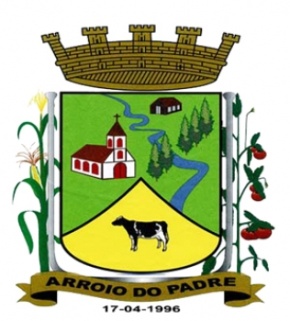 PREFEITURA DE ARROIO DO PADRE                                                                      ESTADO DO RIO GRANDE DO SUL                                                                 GABINETE DO PREFEITOLei 1.362, de 07 de Agosto de 2013   Altera o art. 24, da Lei Municipal Nº 961, de 30 de outubro de 2009.       O Prefeito Municipal de Arroio do Padre, Sr. Leonir Aldrighi Baschi, faz saber que a Câmara Municipal de Vereadores aprovou e eu sanciono e promulgo a seguinte Lei, Art. 1° A presente Lei altera o art. 24 da Lei Municipal Nº 961, de 30 de outubro de 2009.Art. 2º O art. 24 da Lei Municipal Nº 961, de 24 de novembro de 2009, passa a vigorar com a seguinte redação:Art. 24 Será atribuída a gratificação no valor de 10% (dez por cento) do vencimento básico, ao Condutor de Máquinas e/ou Veículos que operam máquinas/veículos pesados e de transporte escolar.§ 1º Esta gratificação será concedida apenas mediante comprovação de curso de aperfeiçoamento para operar com as máquinas/veículos pesados e de transporte escolar enquanto estiver desempenhando a função de condutor de máquinas/veículos pesados e de transporte escolar.§ 2º Para o atendimento das disposições desta Lei são considerados máquinas/veículos pesados: motoniveladora, retroescavadeira, trator agrícola, caminhão/caçamba, ônibus e micro-ônibus. Art. 3° Esta Lei entra em vigor na data de sua publicação.Arroio do Padre , 07 de agosto de 2013Visto LegalLoutar PriebSecretário de Administração, Planejamento,Finanças, Gestão e Tributos.___________________________Leonir Aldrighi Baschi                                                                                                                    Prefeito Municipal